Anexo II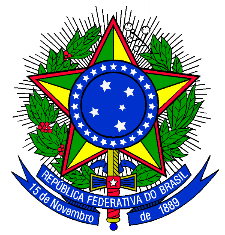 MINISTÉRIO DA EDUCAÇÃOSECRETARIA DE EDUCAÇÃO PROFISSIONAL E TECNOLÓGICAINSTITUTO FEDERAL DE EDUCAÇÃO, CIÊNCIA E TECNOLOGIA DO SUL DE MINAS GERAISTítulo da experiência:Linha Temática: (  )1 (  ) 2 (  ) 3 (  ) 4 (  ) 5 (  ) 6DESCRIÇÃO DA EXPERIÊNCIAÉ importante ter em mente que este relato de experiência terá ampla divulgação e chegará às mãos do público externo. Sendo assim, é essencial que a linguagem a ser utilizada deva primar pela clareza e objetividade. Para isso, deve-se evitar não só o uso de linguagem técnico-científica como também o emprego de termos técnicos muito específicos. O objetivo do relato é mostrar as experiências que tiveram êxito e também a sua importância no contexto aplicado, servindo de inspiração para novos relatos ou até mesmo para serem replicadas.Para organizar o seu relato é importante que você faça resumidamente uma apresentação (até 250 palavras) de sua proposta, mostrando os sujeitos nele envolvidos. Depois (em até 800 palavras), apresente as etapas, a metodologia empregada e os recursos utilizados para a sua realização. Em relação à avaliação, é importante você mostrar (em até 250 palavras) os critérios empregados para que a sua experiência tivesse sucesso. Fale sobre os desafios vivenciados e de como você conseguiu superá-los. No seu relato, é essencial falar (em até 200 palavras) sobre os resultados e o tempo que você levou para alcançá-los. Se você fizer alguma citação bibliográfica, lembre-se de que ela deve estar em consonância com as regras da ABNT. Deverão ser enviadas, em forma de anexo, 10 (dez) imagens referentes à experiência relatada com, no mínimo, 500 pixels de largura. Essas imagens não serão contabilizadas no trabalho.O seu texto deverá atender ao número de palavras especificado nesta orientação e deverá apresentar-se em formato A4, com espaçamento 1,5, fonte Arial 12 e margens de 2,5 cm.